Zadania – PorostyW poniższym tekście przedstawiono pewne informacje na temat porostów: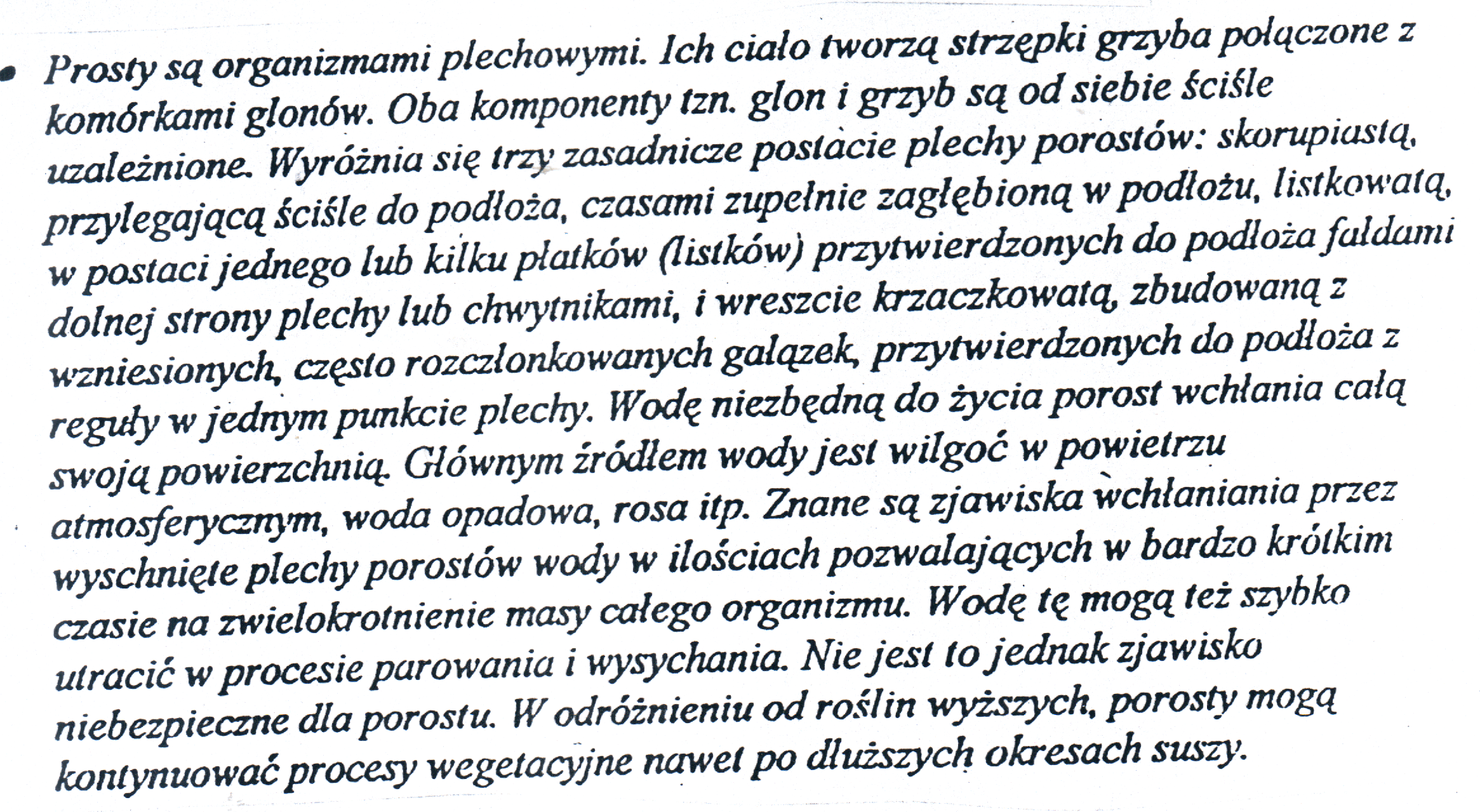 Wykonaj polecenia wykorzystując zamieszczony tekst i informacje w podręczniku:Określ typ zależności między organizmami tworzącymi plechę porostu. Swoją odpowiedź uzasadnij.Wytłumacz, który z komponentów w omawianym sposobie zależności ma większą korzyść . Swoją odpowiedź uzasadnij jednym argumentem.Porosty są organizmami dwuskładnikowymi. Podaj rodzaje komponentów tworzących organizm porostu i określ ich role.Wskaż 1 cechę budowy i 2 cechy biologii porostów, które umożliwiają życie w skrajnie niekorzystnych warunkach, np. na skale.Porosty określane są mianem organizmów pionierskich oraz bioindykatorów. Podaj po jednej cesze, potwierdzającej słuszność nadania im tych nazw. Każdą z nich uzasadnij.Do przybliżonej oceny zanieczyszczenia powietrza SO2 służy tzw. skala porostowa. Jest ona oparta na występowaniu określonych gatunków porostów nadrzewnych. Wyjaśnij, jaka właściwość porostów umożliwia opracowanie tej skali.Wskaż cechę budowy i biologii porostów, które zdecydowały o ich wrażliwości na zanieczyszczenia powietrza SO2.Wyjaśnij zależność między formą morfologiczną plechy porostów a stopniem jej wrażliwości na zanieczyszczenie powietrza SO2. W tym celu sformułuj 2 argumenty.Wyjaśnij pojęcie „pustyni porostowej”, jakich obszarów to pojęcie dotyczy oraz podaj 2 przykłady czynników przyczyniających się do powstawania tego zjawiska.Wymień 3 przykłady wykorzystania porostów w gospodarce człowieka.